Zadatak: Pročitaj rečenice. Prepiši rečenice velikim tiskanim  slovima. Umjesto slike napiši riječ.       pliva u vodi.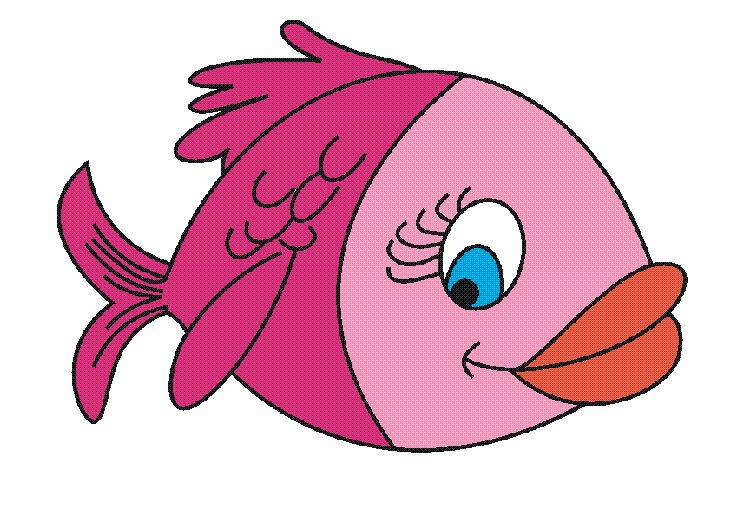         lovi miševe.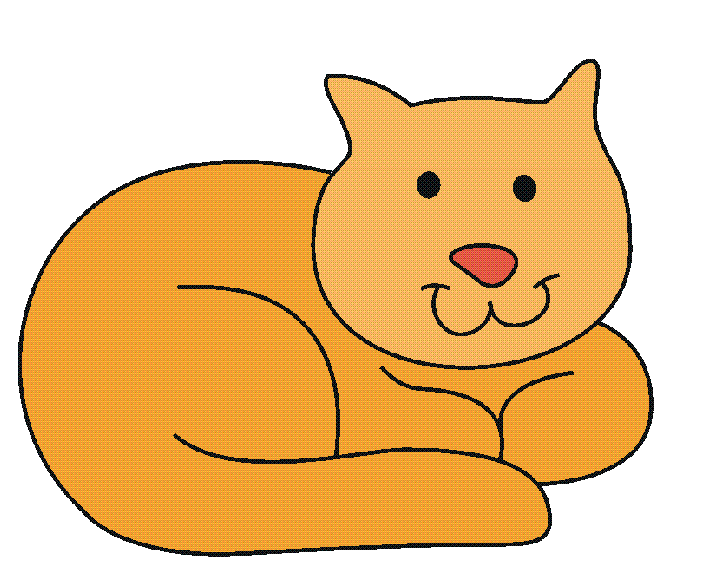                   lijepo pjeva.                                           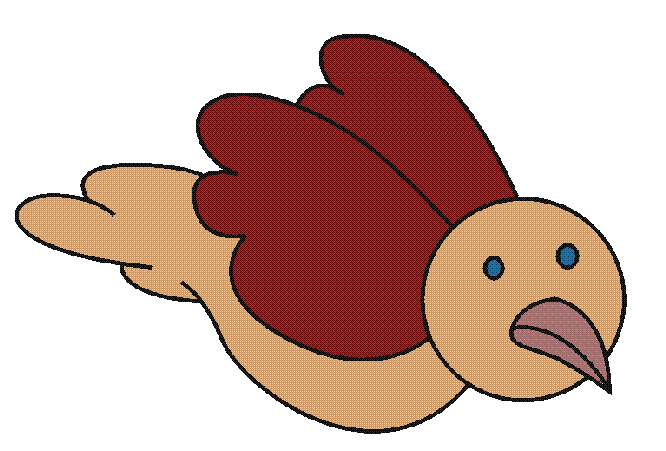             brzo  trči.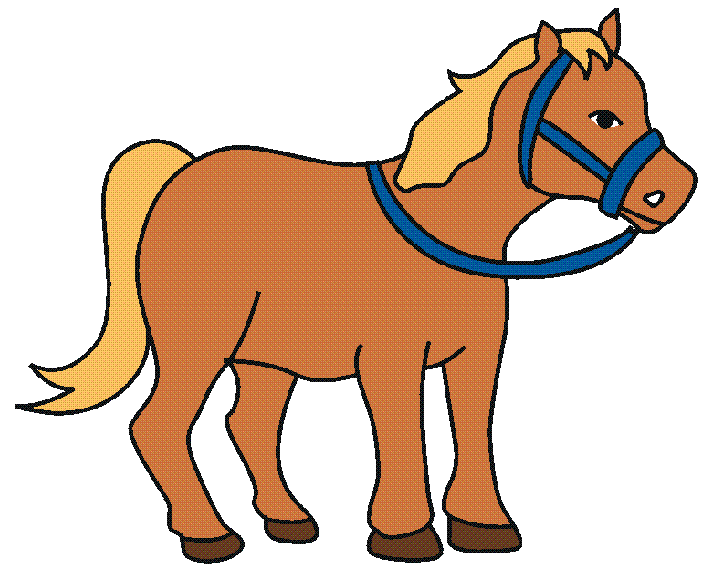 